4th Quarter 7th Science Project 1 (Bring the Materials- Group or Individual) Due is 4/15/19 (We will do balloon car race on Monday) Note: since this is an engineering design project, it does not have an exact list of required materials for students to build their cars. You can use the materials you have available in your classroom, including recycled materials, to keep costs down. The list below provides some suggestions.Open floor spaceTape measureWheels (round objects like CDs and bottle caps, etc.)Axles (wooden skewers, pencils, straws, etc.)Frame/body (plastic bottles, cardboard boxes, popsicle sticks, etc.)StrawsBalloonsRubber bandsTapeScissorsOther assorted classroom/office supplies (paper clips, binder clips, zip ties, etc.)Please make sure bring the material In order to complete this project Monday 4/15/19.In this project, students will design and build balloon-powered cars. The cars are propelled forward by air escaping from a balloon, and can be built using a variety of different materials as shown in Figure 1.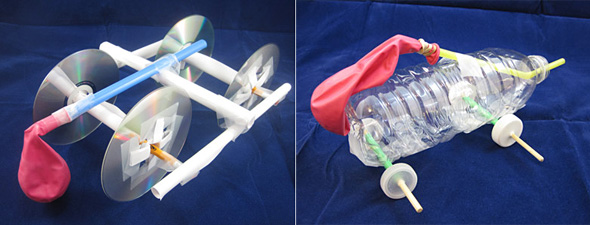 